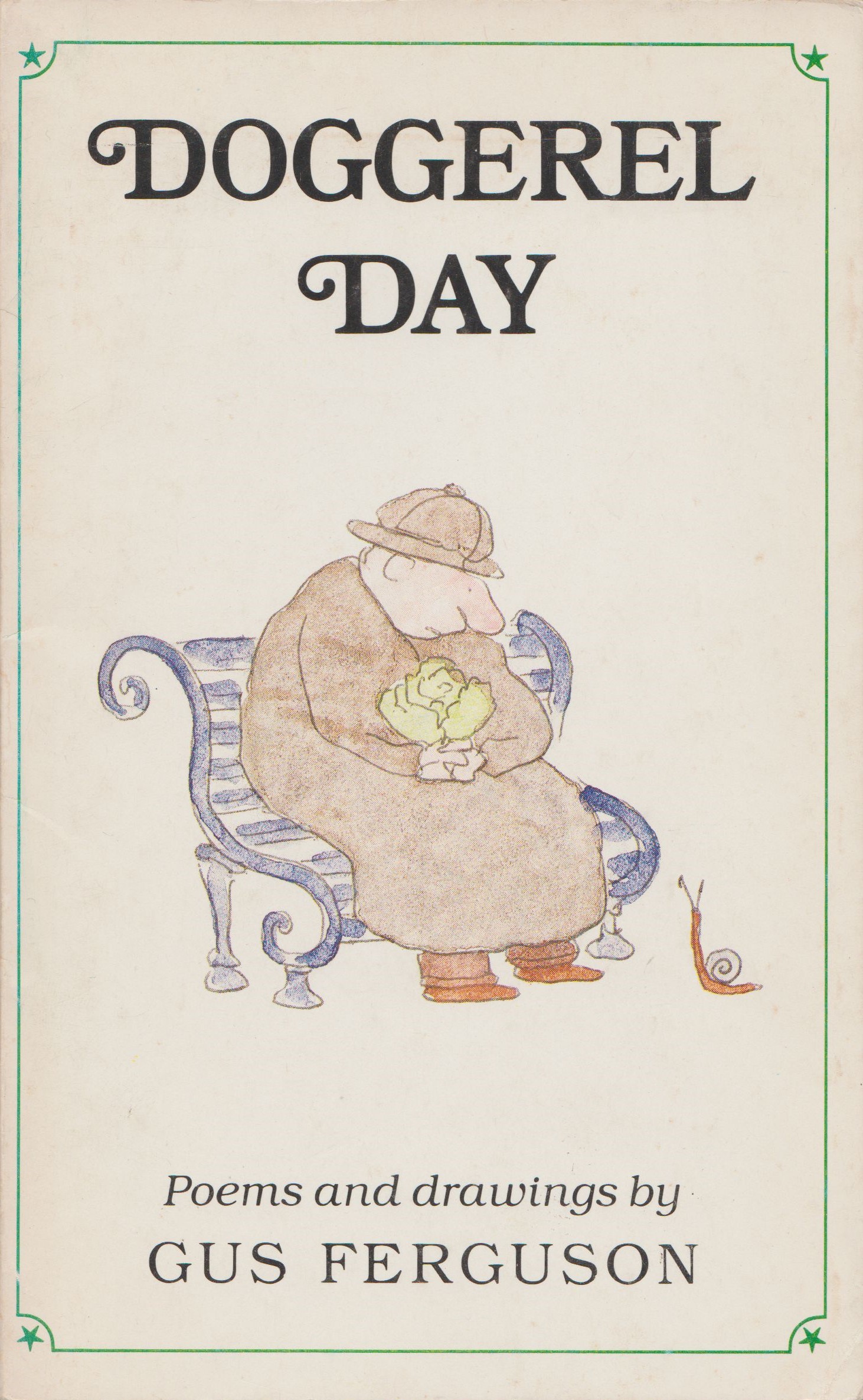 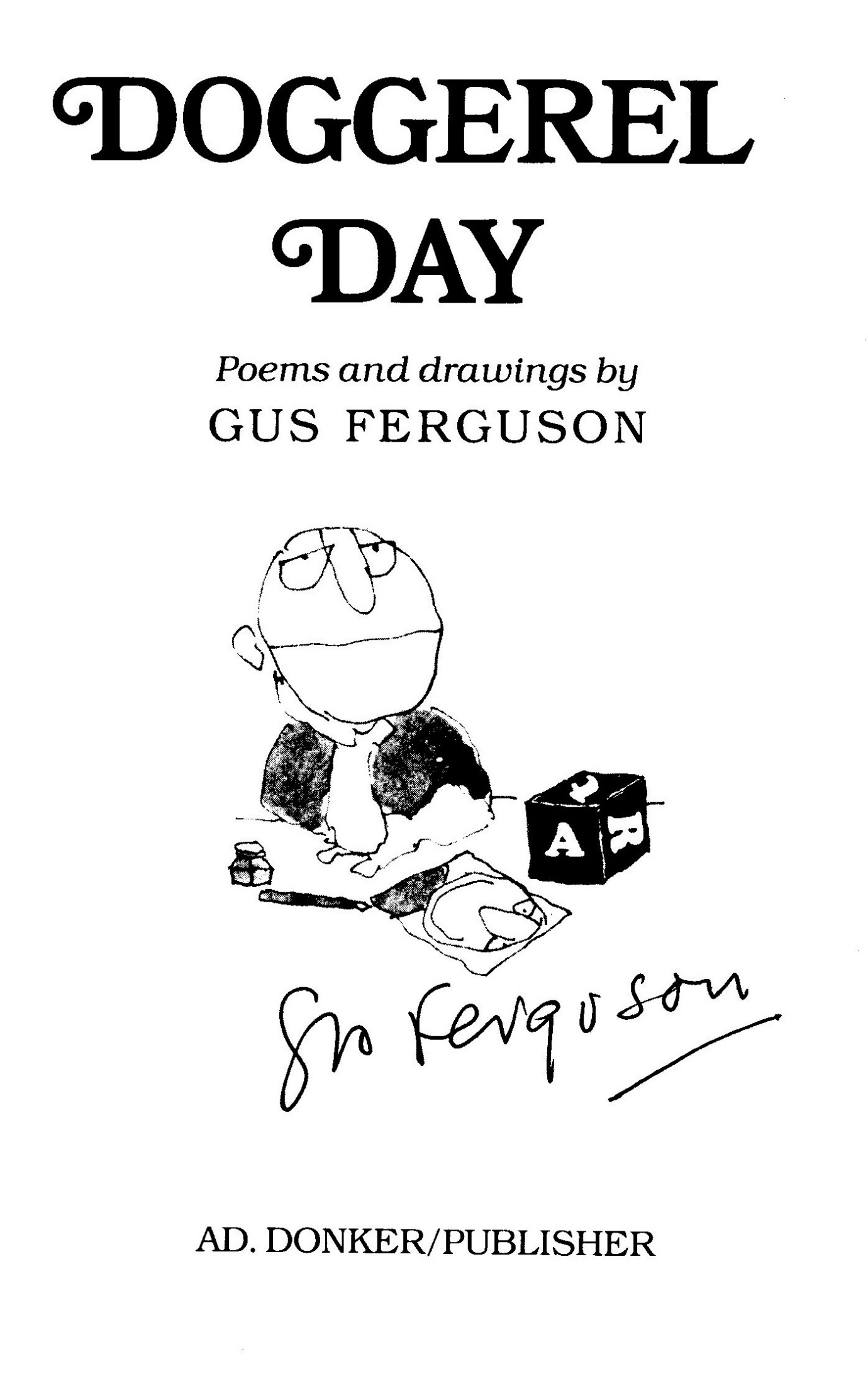 For My MotherWho will, I trust, recall,Instilling in her son a tasteFor dreadful doggerel.and thanks to my friends and familyfor not laughing at my jokes.CONTENTSDedication 5Acknowledgements 6Nocturne 9Molluscotropism 10Double Villanelle 1 lThe Limacon GT: Road Test 13They’ve Nibbled The Leaves Of My Napalm Tree 14Snail Christmas Carol 15Irony 17Snail Mail 18Not The Fairway 19Slugavad Gita 20The Slug That Came To Camelot 21Retreat 23Two Snail Tanka 24Resonance 25Vigil, Witsands 26Pebbles 27Ephemeris 28The Plover — Plettenberg Bay 29Bird Watcher 30A Few Haiku 31Monday in Eden 32The Myth Of Vicanis 33The Sap Rising 34Cyclops 35Dallas Ditchwater 36Riddle 37Past Applegarth in Radiance 38The Satori Story 39Comerish 40Starting From Scratch 41Limerick 42Liveware Blues 43Limericks 44Kamakazi 45Spring 46Energy Crisis 47Glimlag 48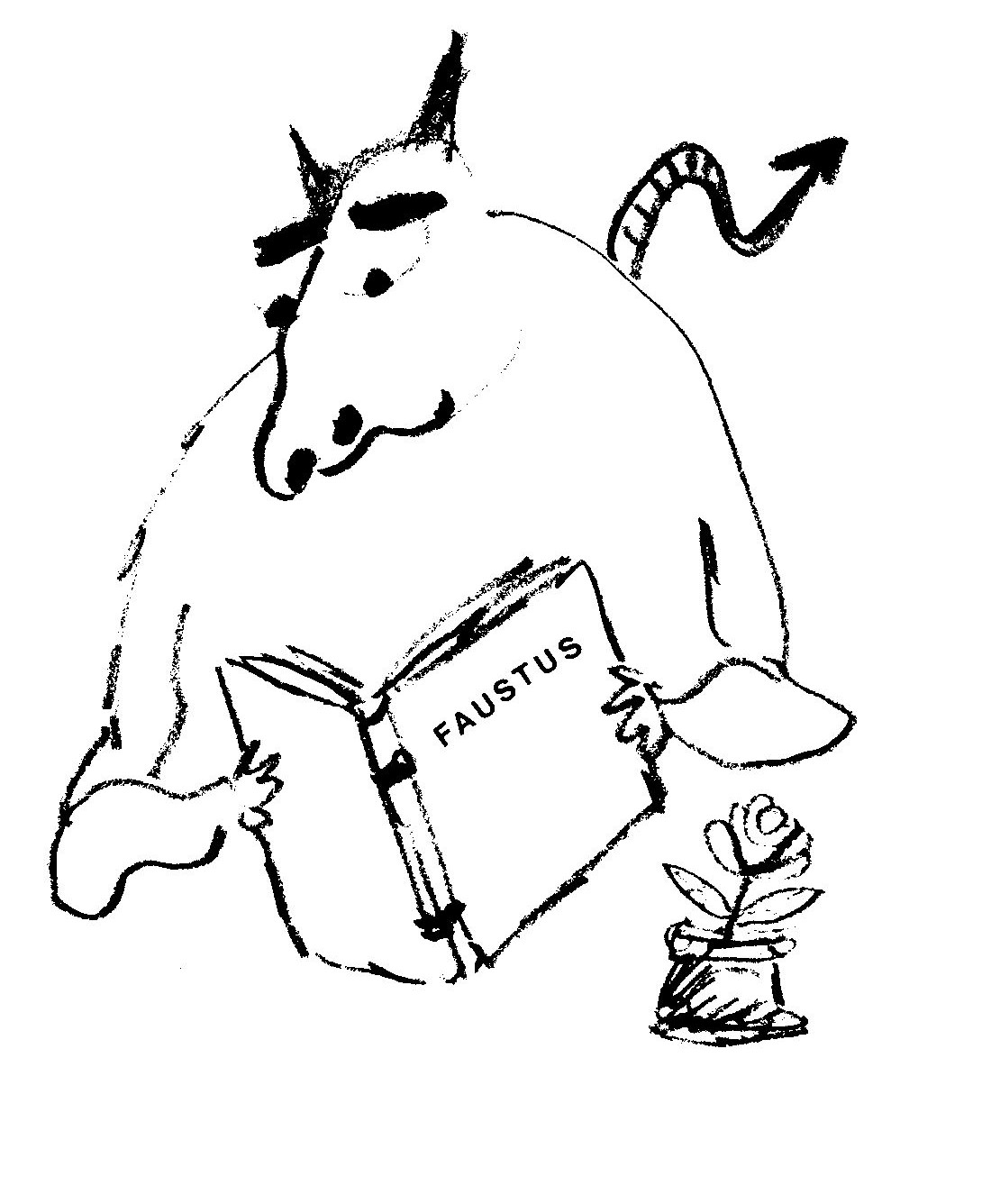 NocturneThe sun has set. The orb of redIs nestled in the West.Awaken lazy slugabedYou’ve done your daily rest.Uncurl that sleepy tentacleAnd blink your purblind eye.The muted wash of darkness willSuffuse the evening sky.The ﬂowers with fastened shutters droopFrom supplicative stems.Clandestine constellations groupTo wink their stratagems.Possess the Night! It is no crimeTo seem to have things wrong:To furl asleep at Matins timeAnd rise to Evensong.MolluscotropismA child with scientific bentCan do this small experiment.Performed with care it never fails.THE AIMTo prove that plants need snails.THE APPARATUSAll one needsAre bell-jars, snails and legume seeds.THE METHODEnsure both jars are clean.Place each beside a growing bean.A snail in one, its neighbour leaveAs empty as an armless sleeve.RESULTThe bean beside the vacant bellGrows ramrod straight and vertical.Its twin, the symbiotic bean,In time towards the snail did lean.CONCLUSIONThough snails hunt plants voraciouslyThe plants are happy.Q.E.D.Double VillanelleIThe snail slides slow his burden slight,His dappled dome of burnished gold,Down darkened corridors of night.Let lesser creatures curse the lightThat softly fades as one gets old.The snail slides slow his burden slightAnd is no plaintiff ’gainst his plightFor grave and boundless space are cold.Down darkened corridors of night’Tis touch that surer is than sightWhen twining lovers tend to hold.The snail slides slow his burden slightWhen if and but dissolve to mightAnd tales of trysting will be toldDown darkened corridors of night.The days are long and far too brightWhen twilight waxes, truths unfold;Ihe snail slides slow his burden’s lightDown darkened corridors of night.IIHe ventures only out at night;A predilection for the dark.Inside his shell he has no light.When black is there and rare is whiteAnd desolate the dogs that barkHe ventures only out at nightWhen starshine shimmers silver-brightAnd Moon’s a lantern in the park.Inside his shell he has no light.Avoiding every sun-drenched sightHe never hears the morning lark.He ventures only out at nightWhen dearth of sunlight’s at its heightWith crows of midnight screeching: “Kaark! ”Inside his shell he has no lightExcept, the gleam of smooth calcite;The Sistine ceiling of his Ark.He ventures only out at nightInside his shell he has no light.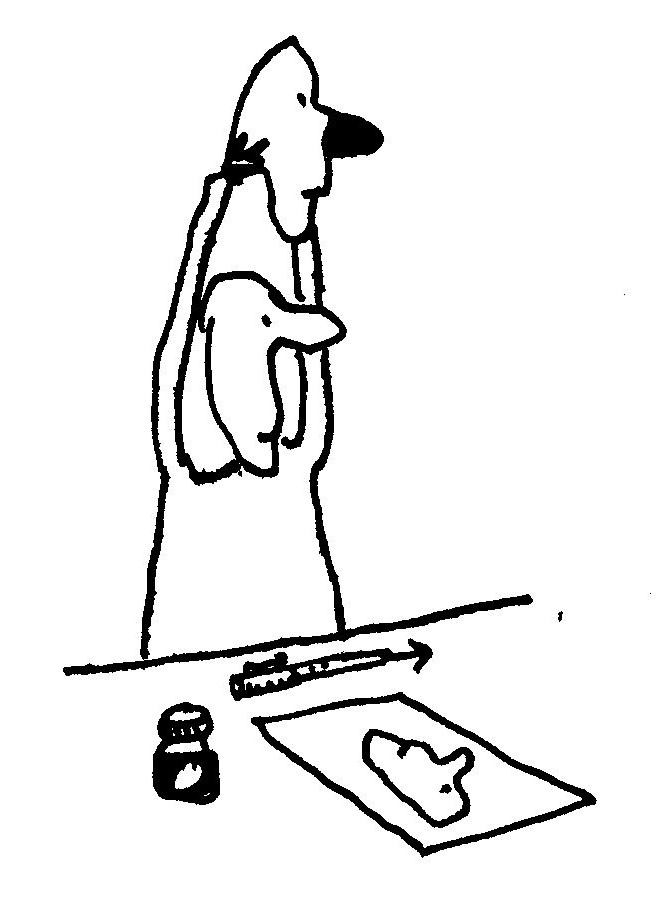 The Limacon GT: Road Testfor MacThe traction’s great, the rubber gripsThe road like pantihose hugs hips.Suspension’s soft. I loved the ride,An effortless and easy glide.The headlights swivel and retractThey cannot shatter on impact.The form is streamlined, sleek and low.Designed for speed and yet, so slow?The slug flat out with monstrous powerDoes comma one ﬁve Ks an hour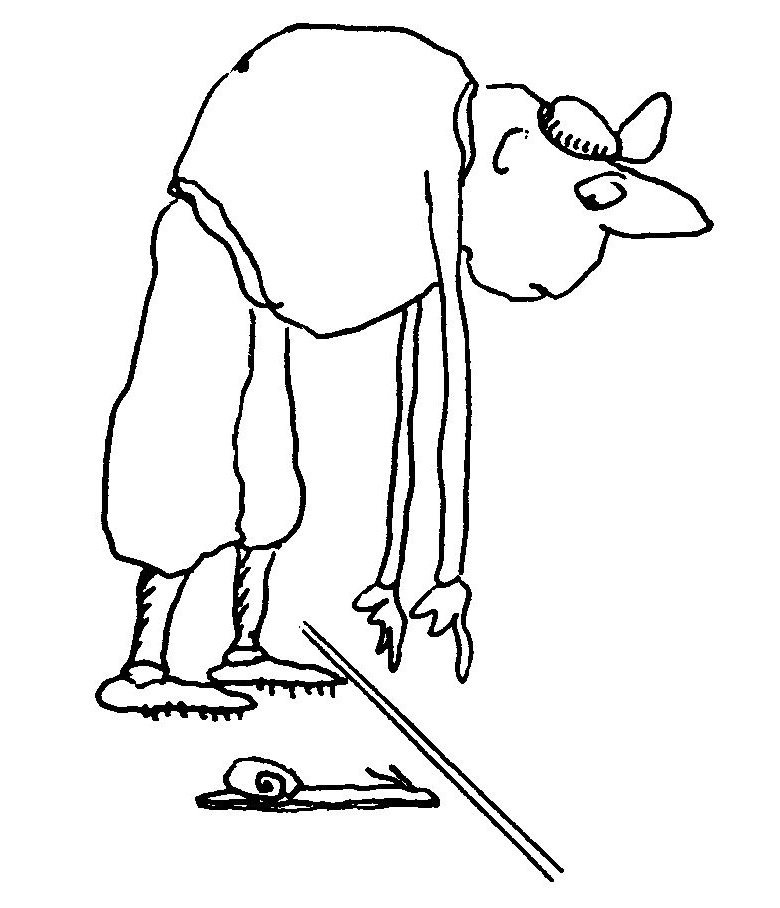 They’ve Nibbled the Leaves of my Napalm TreeNo snailophile would ever stateThat gardening’s a Fascist traitFor gardeners must protect the ﬂowersThey’ve tended to for hours and hours.But I feel sick each time I lookIn any horticulture bookWhich recommends for snailocideThat chemical: Metaldehyde.Those gentle souls who talk to plantsShould surely give the snails a chance.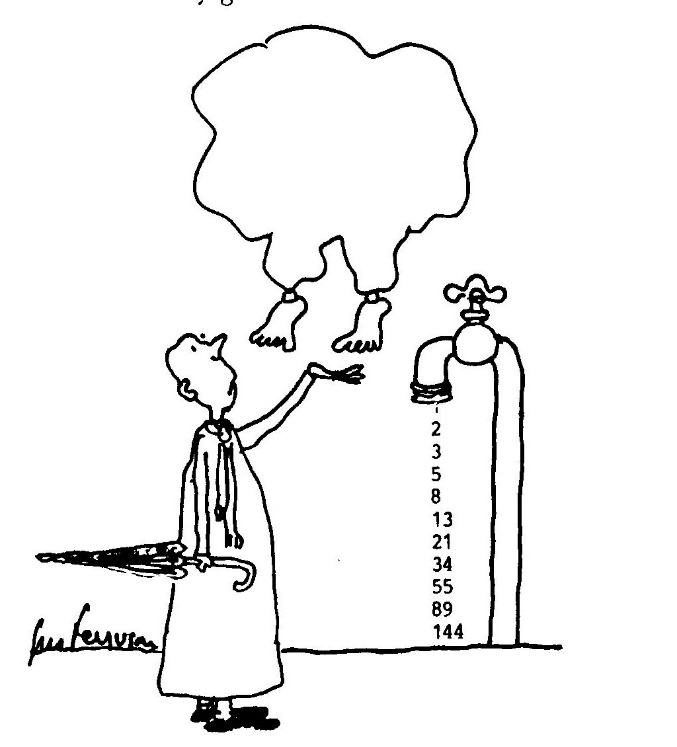 Snail Christmas CarolWhile shepherds watched their ﬂocks by nightAll seated on the groundA humble snail came sliding byAnd made a rasping sound.“Desist!” cried he, for cruel intentHad made them grasp their sticks“Forewarning of great news I bringTo you unworthy hicks.“When tomorrow night the evening starIs just atop yon treeAn angel of the Lord will comeTo prophesy to thee.”A sudden streak. The snail was gone,His trail an after-glow.“A miracle!” one shepherd cried“Methought the snail was slow.”Tomorrow came and was todayHie shepherds got cold feetAnd arranged that another shiftThe messenger would meet.That is why the gospel speaksAbout the “mighty dread”For unprepared were the bunchThat watched that night instead.The tidings told, the shepherds ranDeserting they their sheepAcross the hills towards the InnTheir witnessing to keep.The sheep relaxed. The angel stoodConversing with the snail:“It seems to me, my little friend,We planned to no avail.”“For man forewarned is man alarmedE’en glad news is a shock.The shepherd that is born this dayMust tend a timid flock.”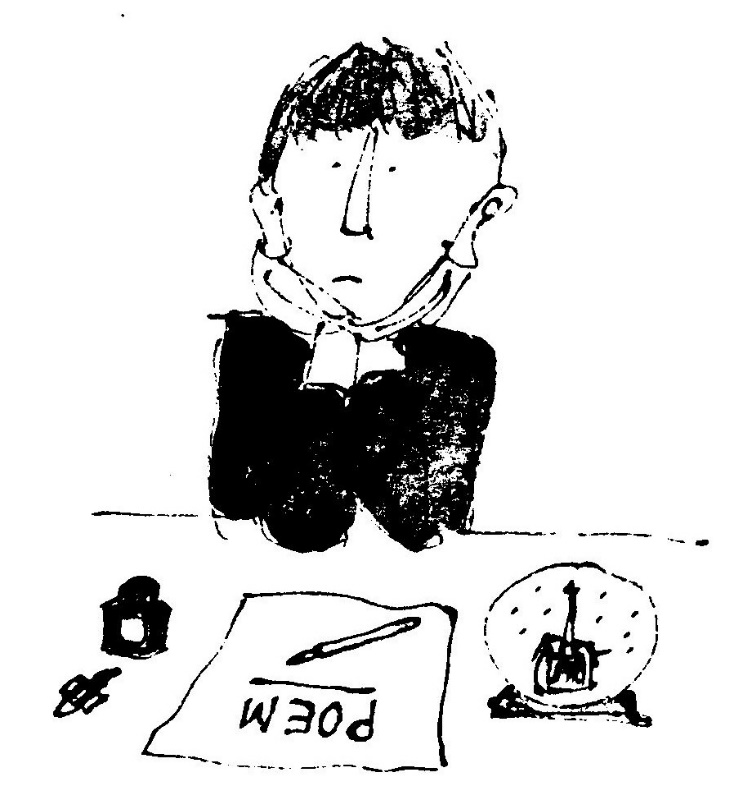 IronyO poor, defenceless land-locked snailYour dwelling’s dull, your casing’s frailYour water cousin’s calcite shellProtects his body very well,But on the land I have a hunchMen tramp on snails to hear the crunchBut even gardeners shudder: “Ugh!"If they should step upon a slug.Encumbered Knight enclosed in steel;Your shield is your Achilles’ Heel!Snail mailIn old Japan a border guardWith one wet horsehair wroteIn microscopic charactersHis wife a poignant note.He called his favourite carrier-snailAnd pinned it to his shellAnd said: “Oh steadfast SamuraiDepart for home. Go well!”The message read: “Should I surviveThen disregard this briefBut if I die this missive willRemind you of your grief.”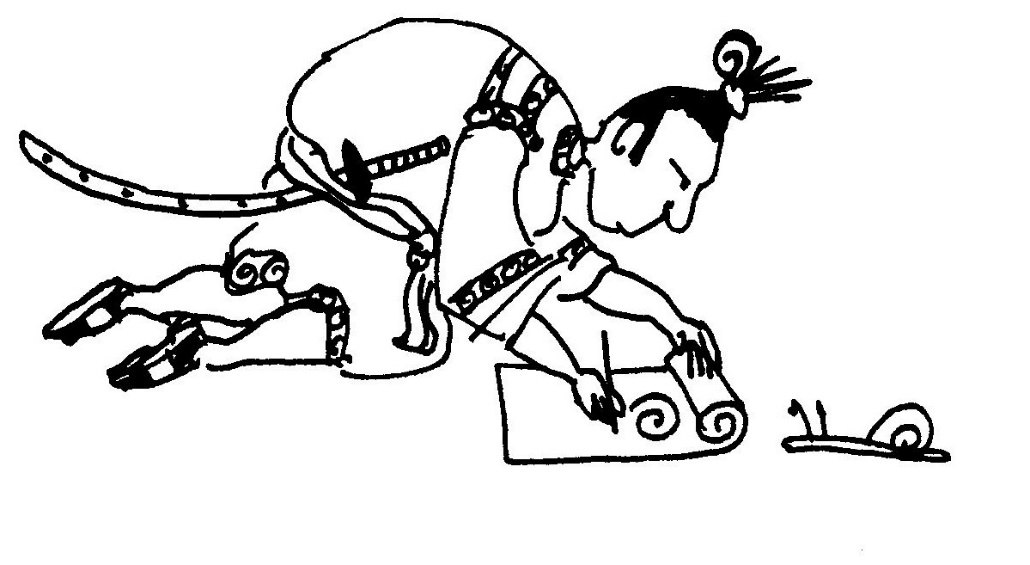 Not The Fairwayfor RupertThere was a golfer with the willBut not the skill to win,It took on average twenty puttsFor him to reach the pin.He practised hard, read all the books,Took lessons from the prosBut keenness is a handicapAs any player knows.One day he ﬂung his golfbag downBeside the seventh holeAnd wept with rage. A passing snailTook pity on his soul.“Don’t cry,” he said in soothing voice“You weep to no avail,For don’t despair your help is hereI’ll be your caddy snail.”From that day on his game improvedHe soon was down to scratch.With technique that was shockingHe was winning every match.His awkward putts would wobble wideAnd then would slowly strollWith magical volitionTowards the empty hole!But now the truth must be revealedAnd I will tell it all:His friend the snail was painted whiteTo emulate the ball.Slugavad Gitaor Why the Snail is SlowLord Sri Krshna saw a snailIn contemplative trance.It swayed upon a lotus leafIn graceful tantric dance.Krshna watched as time slid by;The snail seemed unawareOf the presence of DivinityOr maybe didn’t care.Then Krshna spoke: “O Svami SnailYour strange aloofness mightIn view of my attendanceBe construed as impolite.“Yet my teachings tell: What seems to bIs just an outer shellAnd you resonate with purityAnd vibrate like a bell.“But I must hasten on my wayAlthough you’ll think it oddThat time is of the essenceTo an omnipresent God.“So I leave you benedictionBut I reprimand you too:Because you did not Hare meI’l1 never Hurry you.”The Slug that Came to Camelotor How the Snail got its shell.Antennae drooping with respectHe said: “O King, Divine Elect,Though crept have I from very nearIt took the best part of a year.I live beneath a nettle thatchBeside the castle cabbage patchBut stirring rumours of a QuestDisturbed my dull, diurnal restAnd caused my sluggish blood to raceAnd doubled up my rippling pace.I am mere slime. A speck of soot.Unworthy, humble stomach-footBut though I quiver I’ll not quailWhen searching for the Holy Grail.King Arthur smiled and GuinevereWas seen to shed a single tear.“Go on bold slug your heart is right.Disdained creature of the nightI’ll wager that you are as ableAs any Knight at my Round Table.”The slug stretched up, dim eyes aﬂame“O test me Sire. I won’t bring shameTo thee, O kind and gentle KingWhose rightful praises minstrels sing.”King Arthur drew ExcaliburAnd said: ‘I dub thee, noble sir,With all the might of Camelot.Arise Sir Slug of Escargot.Sir Slug was fashioned armamentsTo fit his minute measurements.His mail and chain was ﬁnely wroughtBy silver-smiths at Arthur’s court.A thimble size cuirass was builtAnd round its edge inlaid in giltThe Motto: PERFICTE CRASIN TARDITATE VERITAS. *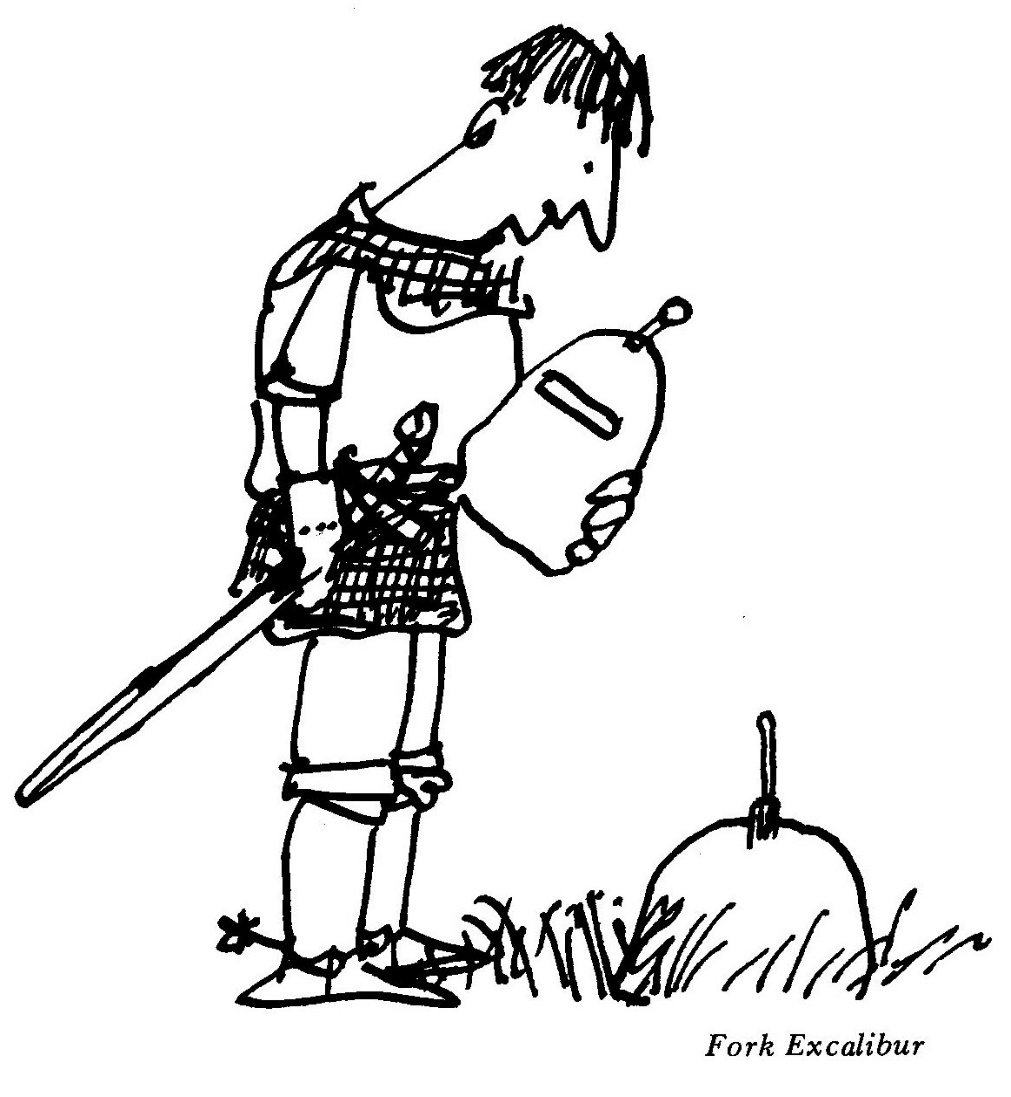 * PERFECTLY TOMORROW, TRUTH IN SLOWNESSRetreatfor NickyCloistered here for contemplation,The only noise I choose to hearFrom those that buzz and fret my earIs wind in trees. Soft crepitation.By monastic meditationMy mind is still -— a limpid wellMy inner self shucks off its shell.Sudden freedom from fixation.And thoughts of you, my love, prevail(I must avoid this rhyme with snail).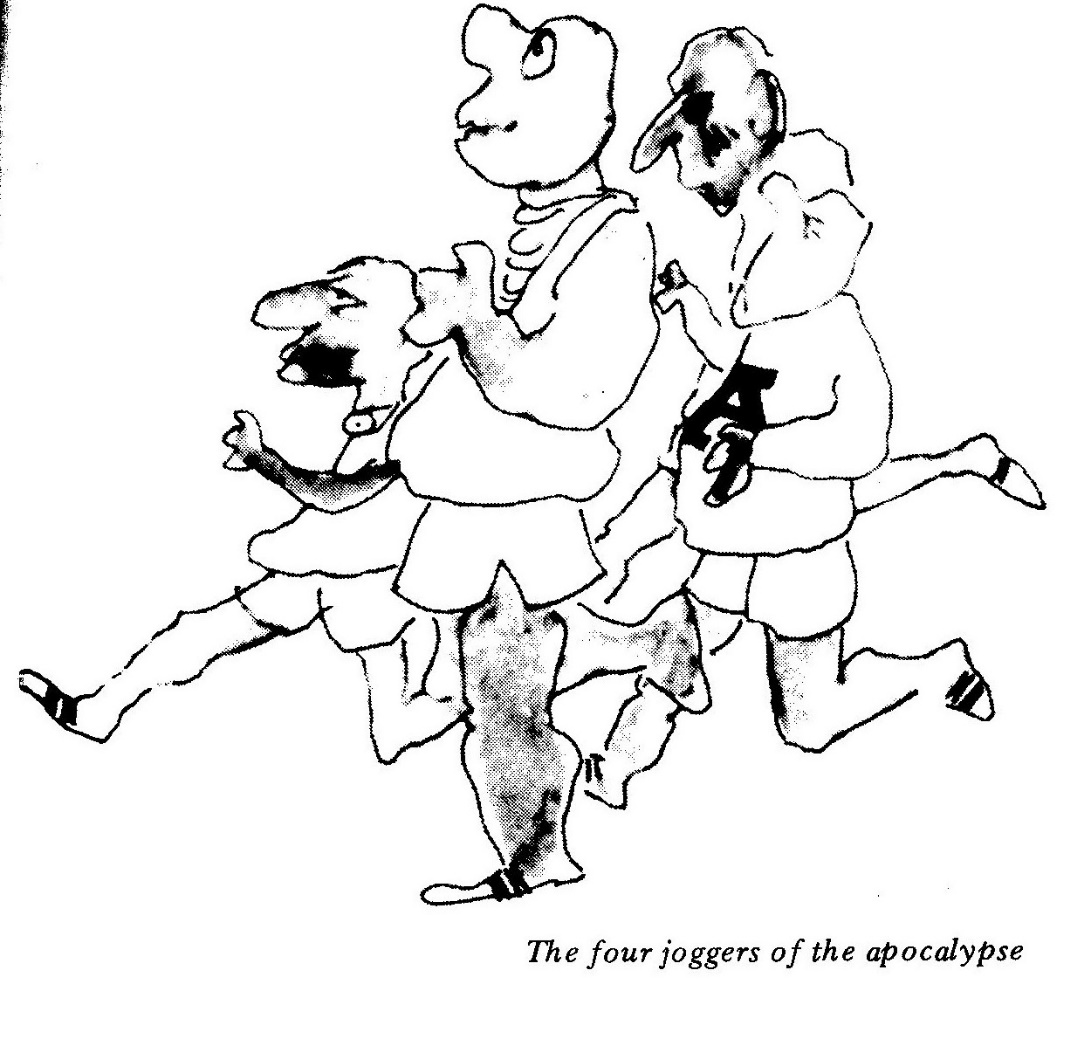 Two Snail TankaIThe snail, as twilightTrims the sky, extends one eye.A tentativelyShy one, two, three, four, ﬁve, six,seven, eight, nine tentacle.IIStuck in a traffic,Jam: How pedagogicalTo see a snail steamSerene and placidly inThe opposite direction.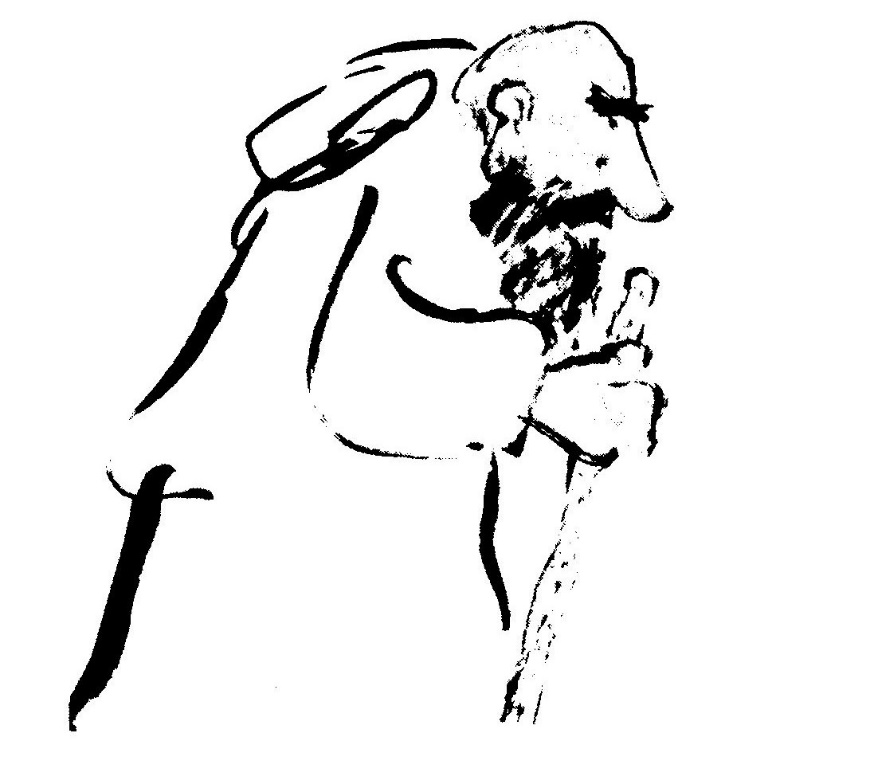 ResonanceI strolled along the lonely strandWith shells clamped to my ears.I hoped to hear and understandThe Music of the Spheres.I listened conchientiously(Il suono blu e serio)But all I heard, incessantly,Was just the sea in stereo.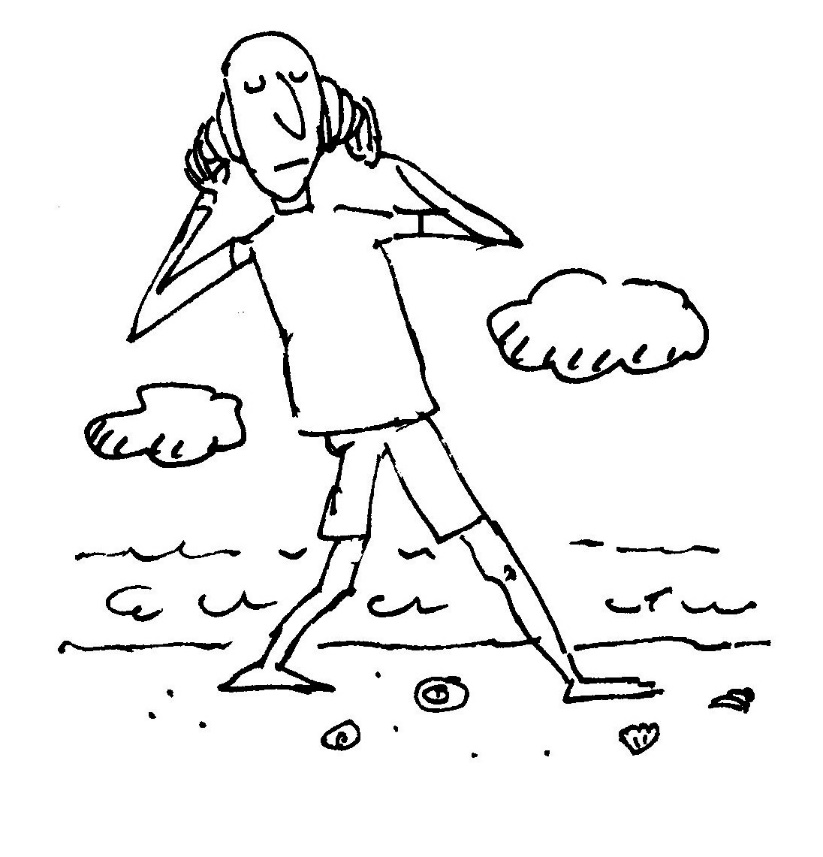 Vigil, Witsandsfor TomThe tide rolls in.The headland steamsBeneath a pall of drifting cloudOut to sea (or so it seems).I wait at the window(With bread and jam)To wave goodbyeTo Swellendam.Pebblesfor SandraImpetuous, anarchic sea.Untamed, implacable and freeOr monstrous calm, no ﬂurried fussYou seem to us ambiguous,For Time-trapped men can seldom guessYour harassed lack of Timelessness.With currents, backwash, Spring and NeapYour schedule’s diﬁcult to keepAnd Mistress Moon just loves to seeHer serfs enchained by fealty.But at the strand we can observeSome evidence of cracking nerve:A ﬂustered tide that rolls and kneadsIts oceanic worry-beads.EphemerisThe Master’s calligraphic handWith brush of wind and wash of seaWhile limning changing constancyErases footnotes from the sand.Each breaking wave, a slap of zen,Repeats this lesson every sough:The Transient is quite enough.The foaming crest is hanging ten.When tide is high the seabirds soar,But dauntless in the tide’s retreatExtending careful etchers’ feet,Swoop, stop and drop upon the shoreTo sprint or strut and, inter alia,Imprint their ﬂeeting Marginalia.The plover — Plettenberg Bayfor Gus MullerI think the bird is called a ploverWho seems, frenetically, to hoverAbove the shore in search of cover.But needle eyes espy the feet,The spindle shanks so deft and neatThat pirouette and sprint the beatHe plies between the sea and landA crazy crisscross of the sand.A hurried, frantic saraband.At earth and water’s interfaceWith silent movie jerky paceHe lifts impatience to a state of grace.Bird WatcherInvisible to the casual eye,Well camouﬂaged and very shy,I spied it in its thicket nest.The black “H” marking on its breast —Front-jointed legs — grey dappled coat —A lateral beak. I made a noteTo add this species to my list:An Urban Ornithologist!A Few Haiku1.CHAMELEONCautiousWith his delicate clawses.Hesitates.Before he pauses.2.Sporting springtime buds,Logs trucking to the sawmillHopeless optimists!3.At night my neighbour’sCicada is this stridulatingTypewriter.Monday in EdenA gardening lady came to teaAnd said, between her sipping:“That lovely Monday-morning tree!I’d like to take a clipping.”Its foliage is fabulousAnd varies with the clime.To weather it’s impervious;Like drought or wind or rime.This paradigm to peach and fem,So pleasing to the eye,The seasons visit each in tum:Our perennial Twirldry.Now Adam bore one leaf of ﬁgAnd Eve, I think, wore three.They simply tweaked a clothespeg twigAnd four fell from the tree.This useful garden washing rackWhich decorates my premisesCan trace its antecedents backTo Chapter Three in Genesis.The Myth of VicarusUpturned was every head to watchTwo leaf-green doves in ﬂight.They soared above the cabbage patch_The Cabbage Brothers Wright.Transmogriﬁed from plant to birdThey tumbled through the blueAnd every cabbage strained its rootsTo get a better view.“At last!” they cried “They’ve broken freeThe fetters of the Ground.If they can do it so can we!”Then came a rushing sound;On tiptoe every cabbage thrashedIts leaves with fiendish force.In vain, of course, some dust was raisedBut none budged from its source.But, the hurricane the effort causedSurged upward through the airCatching Icarus and DaedalusCompletely unaware.Green wings were torn to tattersTwo hearts came crashing downAnd all that really mattersSmashed senseless on the groundThe moral of this tragic taleIs taught in every patch:Ordained amongst us some must ﬂyThe rest are blessed to watch.The Sap RisingThe insurrection in the breezeIs whispered softly to the treesWho agitate their green-gloved fistsLike apathetic anarchists.Chameleons in camouﬂage,Intent on subtle sabotage,Advance on dialectic feetTo politicise branch elite.The propaganda pigeons coo:“Uhuru . . . Uhuru . . . Uhu . . .”But all in vain. Suburban twigsAre bourgeois, fascist, kulak pigs!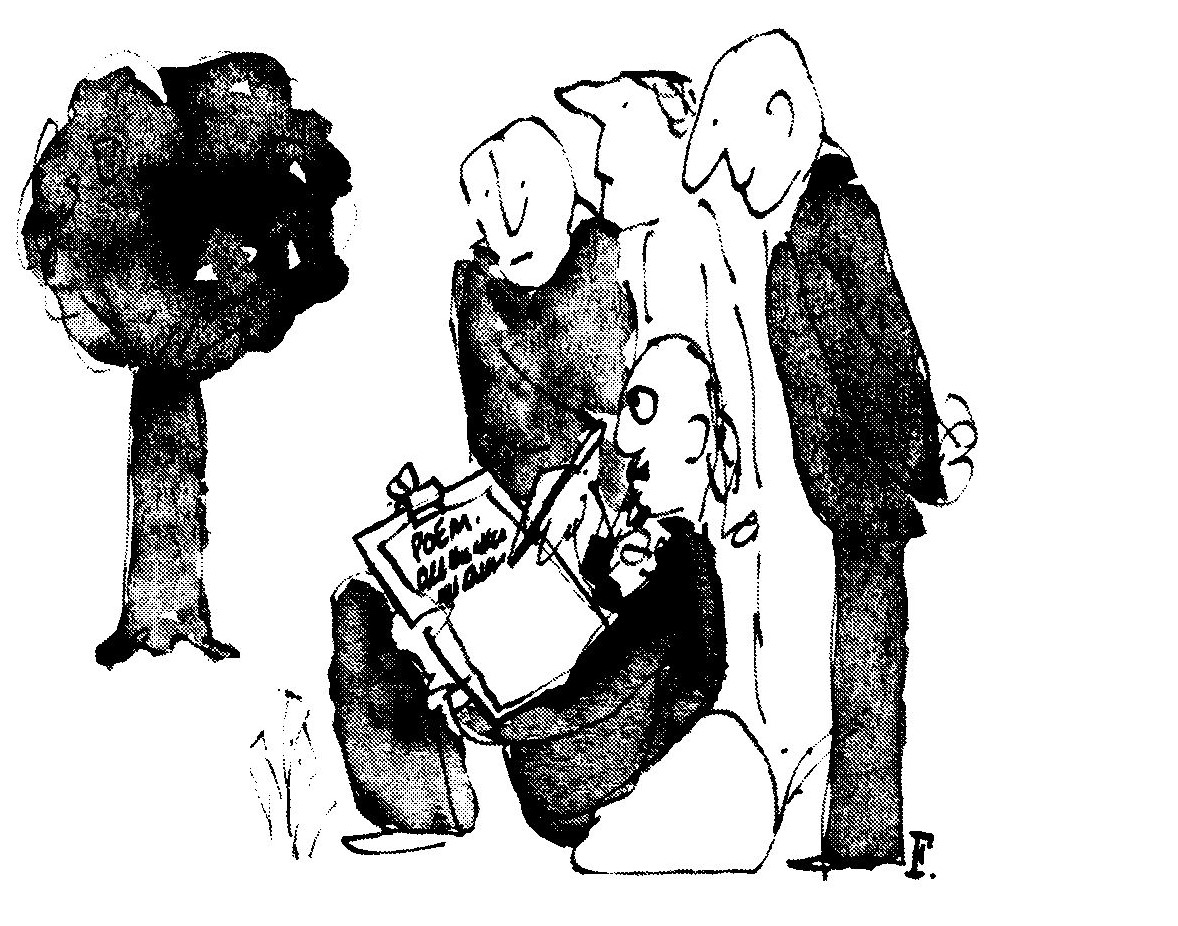 Cyclopsfor BruceThe dusk like gauze is fallingThe day is fading fastAnd homeward I am crawlingIn hope that light will last.As remnant shots of daylightAre shuttled through night’s loomI pedal apprehensiveBeneath the waxing gloom.Myopic in the twilightI peer from left to rightAs cars from all directionsScud blind towards the night.Ecologists of the human raceList this amongst your theses:That Cyclists of the CrepusculeAre endangered as a species.Dallas DitchwaterI wonder what Miss Ellie, JockAnd all the rest are doing.I will ﬁnd out on Tuesday nightIt’s called: Compulsive Ewing.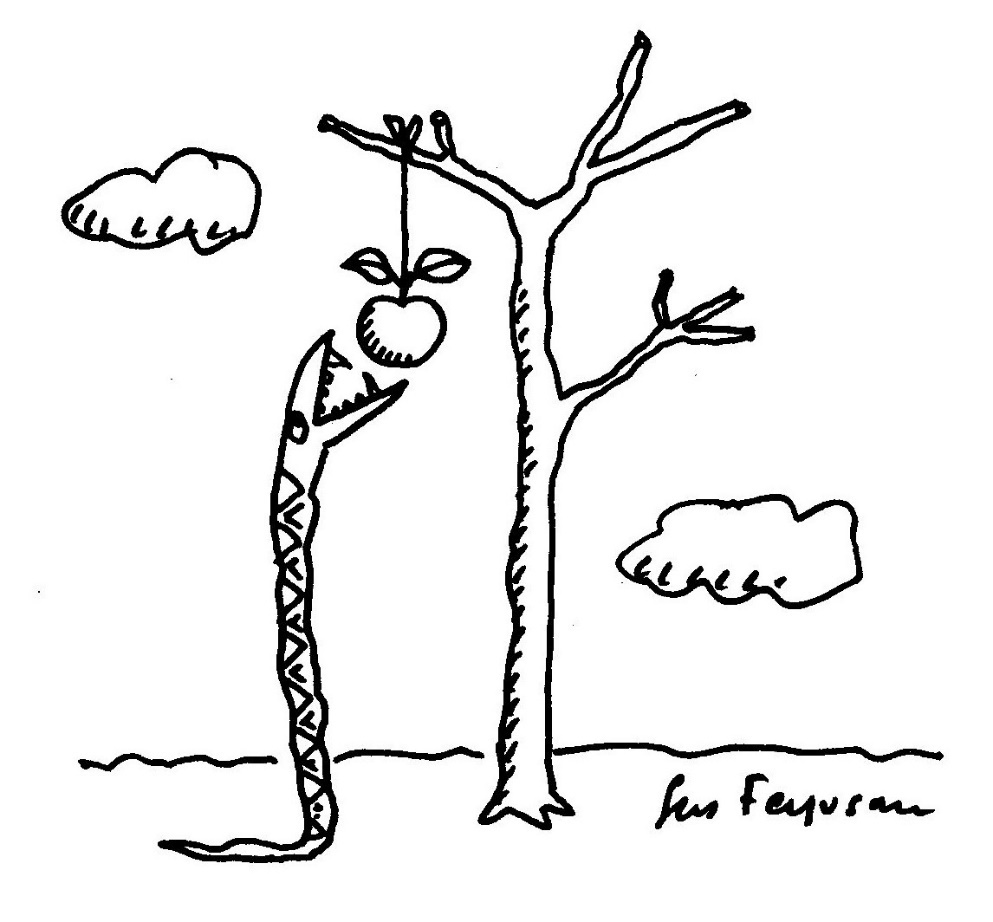 RiddleMy first is Inferno in one.My second is nothing (a pun).My third on a lady is velvet and gorse.My last is an ovum minus the horse.My whole you can’t buy for silver and goldIt tortures the young and comforts the old.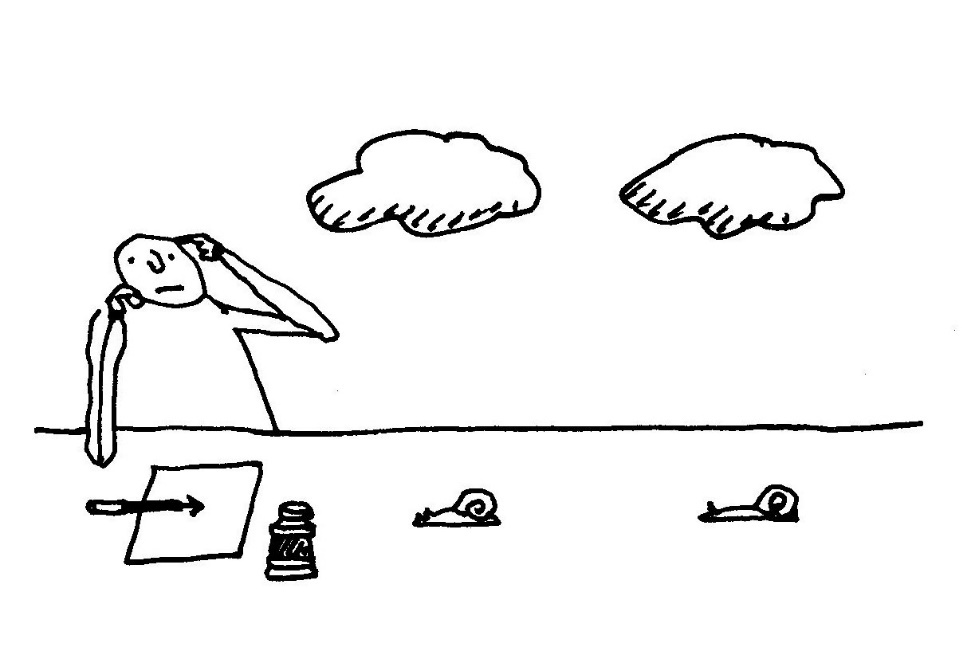 Past Applegarth in RadianceMy Sunday morningGenuﬂectionsAre made with bending kneesWhile sun spokes strokeAcross the roadAnd fire the fallen leaves.My spinning chainwheel’sStarred reflectionsWhirr upward through the treesAnd glinting fromMy streaming cold:The snailtrails on my sleeves.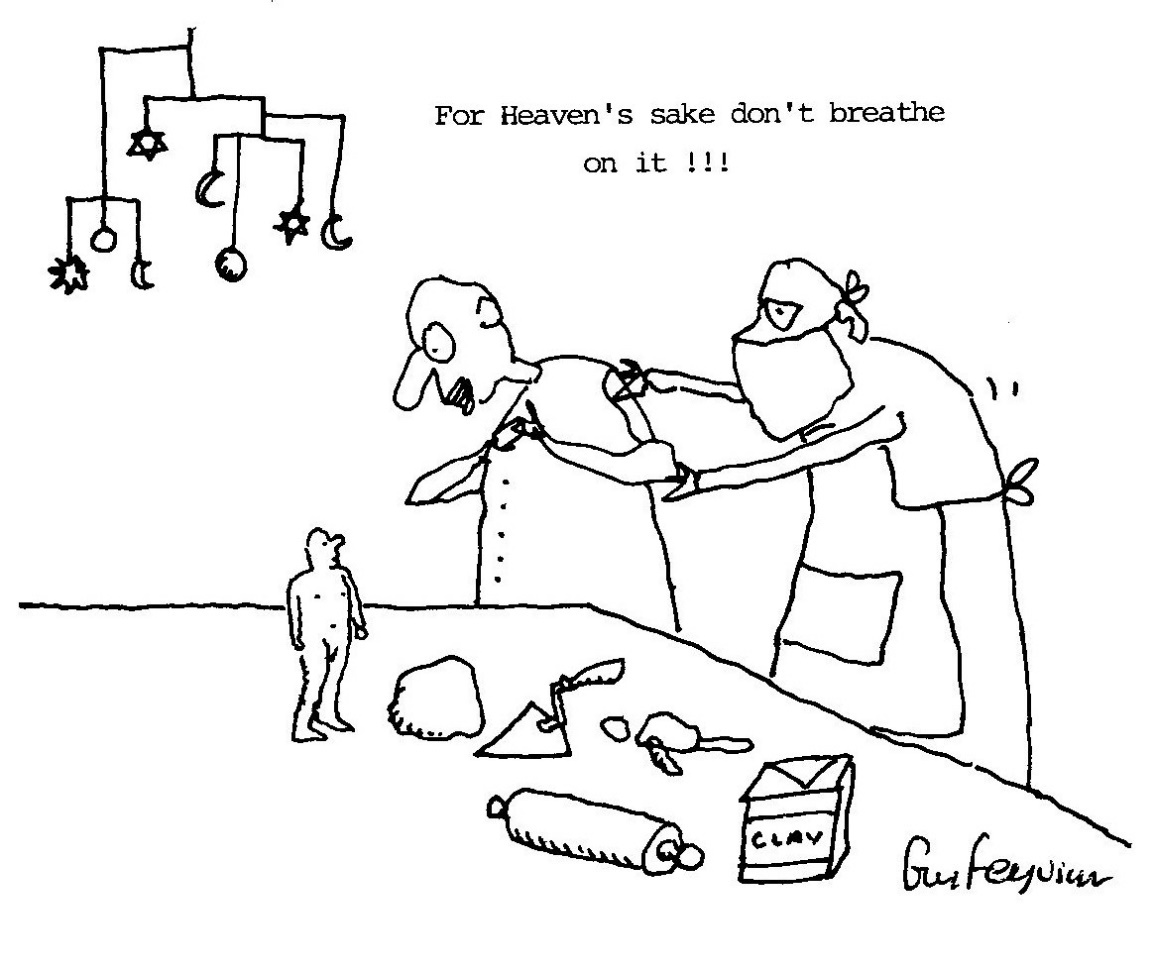 The Satori StoryA merchant on his way to DelhiToting his portentous bellyStopped beneath a Bodi treeTo refresh himself with rice and ghee,The shade was cool, the air was scented,He fell asleep quite contented,Until startled by an eager youthAsking about Cosmic Truth:“Master, can you tell me whatThe Universe is all about?”The merchant merely mumbled: “um”And gazed intently at his tum,In truth, to answer he was frightened,But the boy cried out: “I’m enlightened.”“You must be THE GautamaWho opens portals to Nirvana.”Disciples came in scores and throngsWith yellow robes and wooden thongsAnd asked most obsequiously;“What happened ’neath the Bodi‘ tree?”The Buddha smiled: (Their thirst was slakened)“Nothing much, I was awakened.”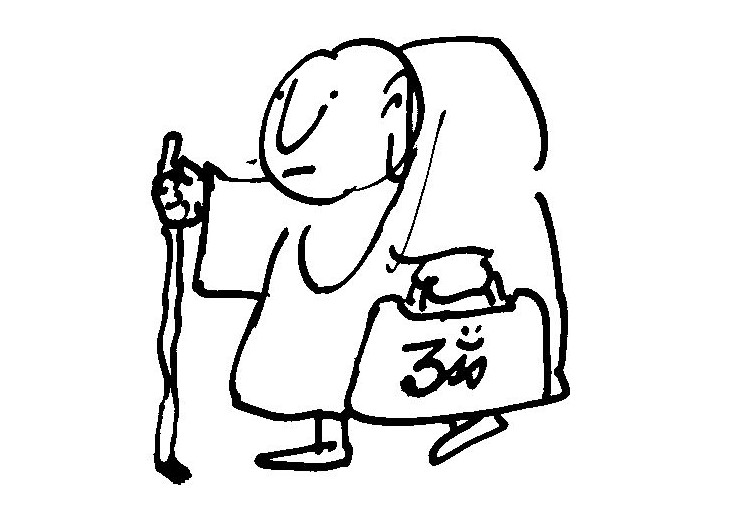 CornerishIn ancient Greece a baker manDevised inventively to planEuclidian eclairs & symmetrical shapesFor sausage rolls or plane canapes.His customers, it must be faced,Lacked basic mathematic tasteUntil he made, one day, a tastyQuadrilateral pasty:Pythagoras passing, stopped and stared,“My Gosh!” he cried. “This pie are squared!”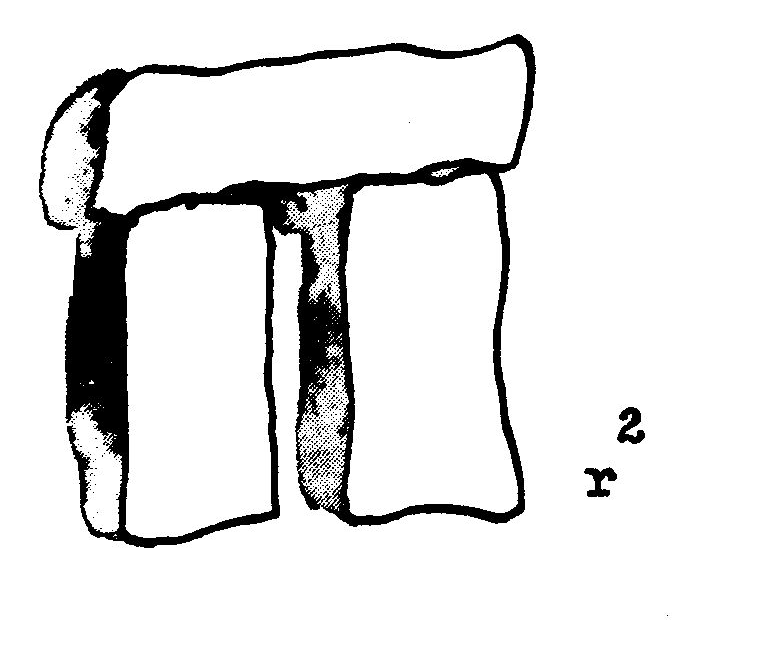 Starting from ScratchConsider the case of the fortunate ﬂeaWho leapt from the bedclothes into my tea:As aloof as a god I gazed from my heightAs he frantically flailed with all his small mightAnd each desperate thrash in the tea made its wave.Overcome by compassion I decided to saveHim. He sat on my finger and shook himself dryAnd then bounded off in the wink of an eye.So now when I bear the mark of the fleaI know I am victim to any but he.My faith as I scratch at those itchy red bitesIs that I am Saint Androcles friend of the mites.LimerickThere once was a fierce feministWho said to her man: I insistAs my conjugal rightEvery Saturday nightTo go out with the girls and get pissed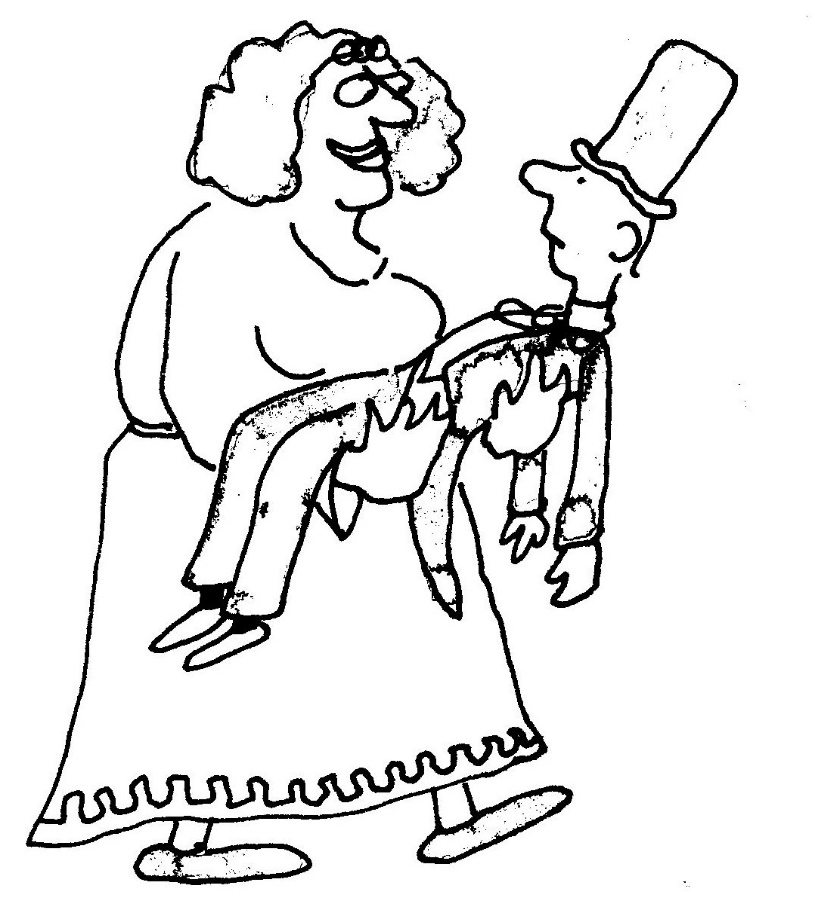 Liveware bluesMachine! You have not blood nor gland.Your tongue no man can understand.What Poem, Sonnet, Song or OdeCan be expressed in Binary Code?Pedestrian your rhythms run:O one, o one, o one, o one.We covet your complacent skill.Those rapid circuits Digital,Without remorse or grief or painRepeat-repeat each task again.Your functional memory just wipes cleanThe slightest trace of Doubt or Dream.You’re never bored, but can’t regretNot wanting what you cannot get.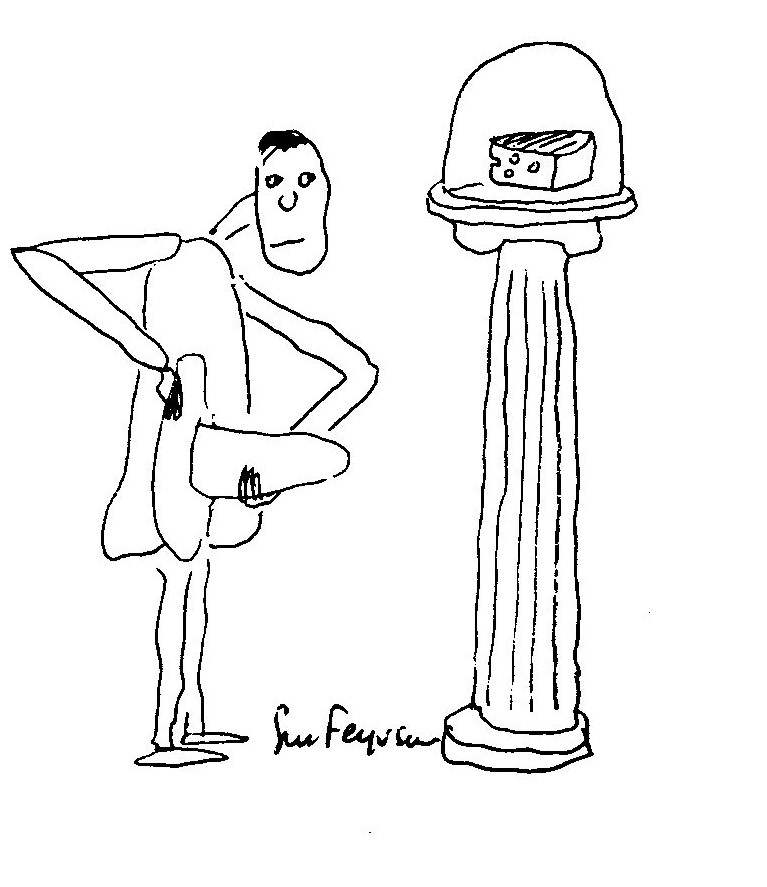 Homage to FromageLimericks1.There once was a jogger called QuailWho trained with much pain and travail.His doctor said: “GoExceedingly slowAnd run round the block with a snail.”2.There was a sweet person called PatWho would talk to the flowers at her ﬂatSaid Pansy to Rose:“She’s kind -I supposeBut I’d much prefer Compost to Chat.”3.THE BETTER PART OF VALOURWhen comes the revolution nightI’m sure that I will be alright.I should survive the heat.I have been quite discreet.I’ve told no-one that I’m white.KamikazeLike forty million crack dragoonsStood battle trained spermatozoons.The captain spoke in solemn voice:“Although I know you have no choiceAnd little chance, you have permissionTo volunteer for this emission.”Not one comma hesitated:“YES!” They all ejaculated.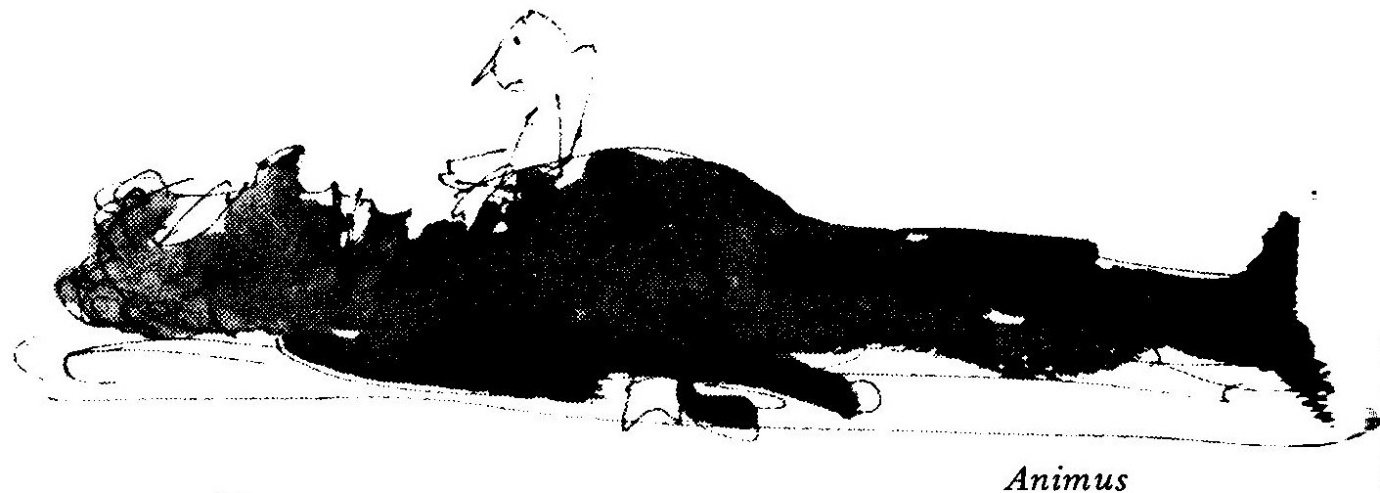 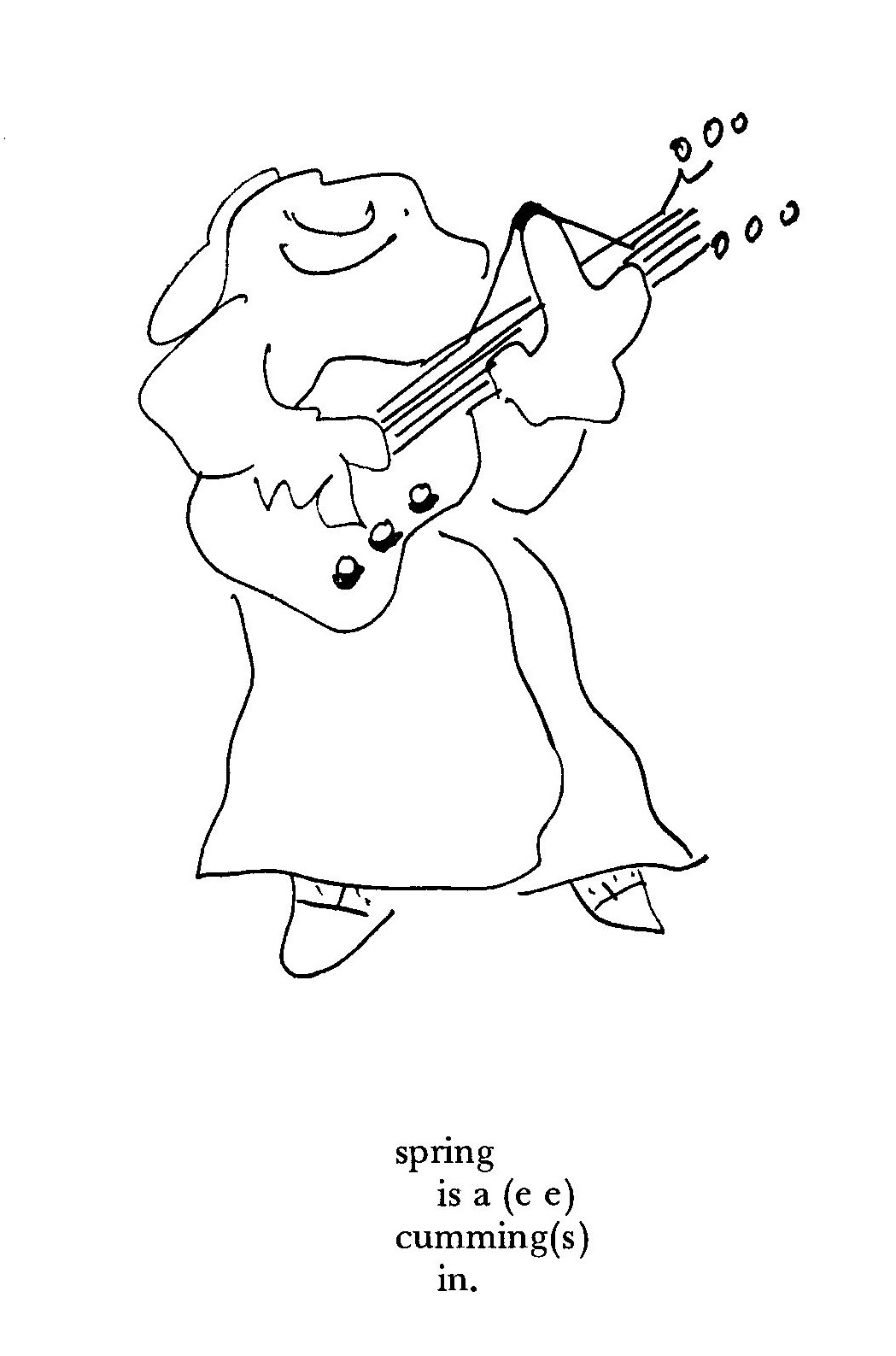 Energy CrisisHis demise was sudden(Aortal constriction)While watching a programmeOn fuel restriction.His cremation was cancelledFor a reason no worseThan the ration on petrolApplied to the hearse.But all was not lostThough the irony’s cruel.His dried out old bodyMade fine fossel fuel.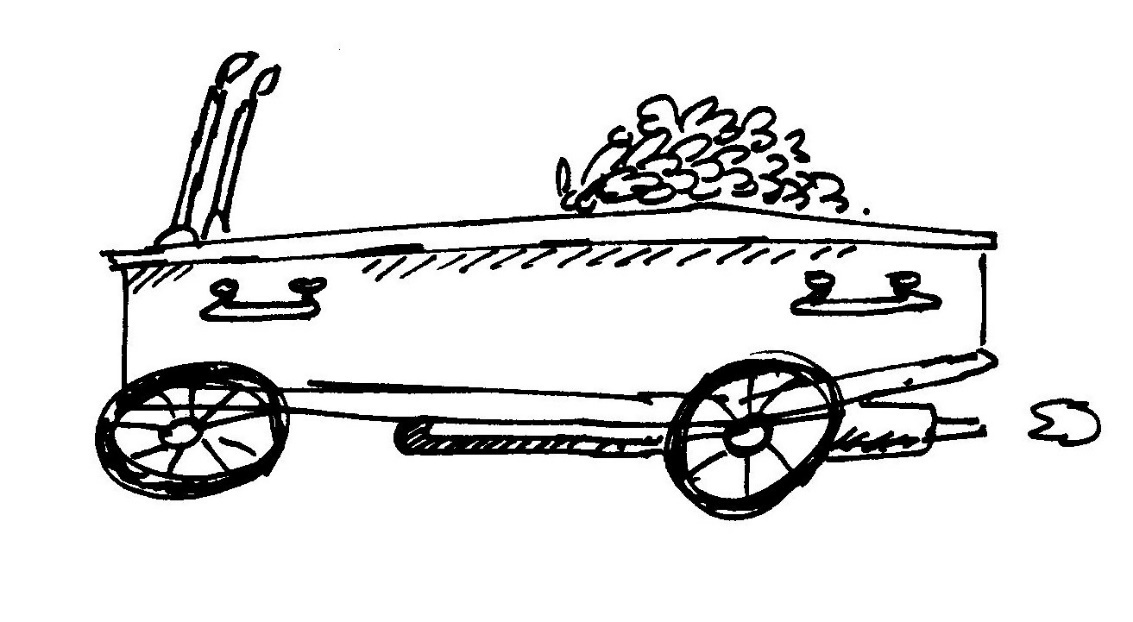 Glimlag 26/12/81Came yesterday from outer space,Nine ninety-one light years awayThis message to the human race:(In Hebrew, cognoscenti say)“We’ve heard the news! We wish you joy!Congratulations on a boy!”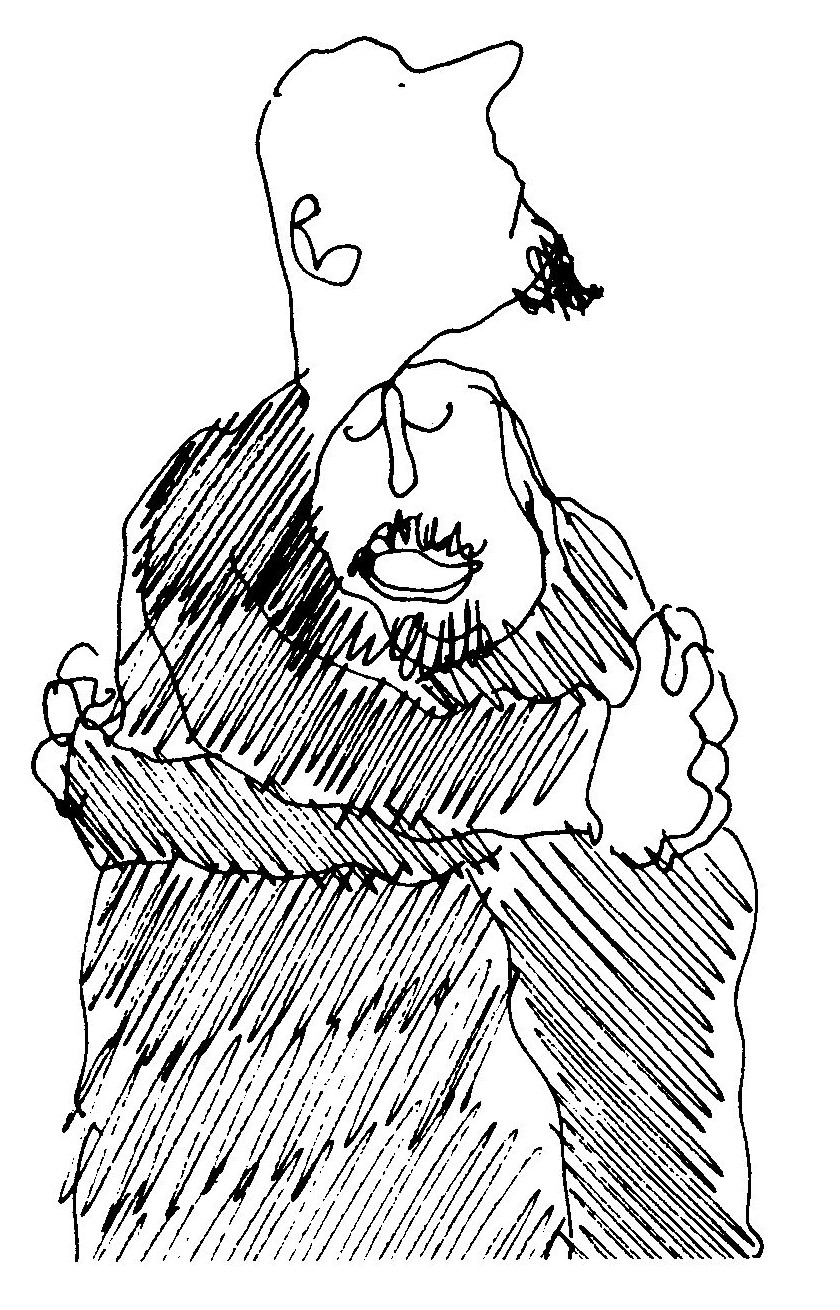 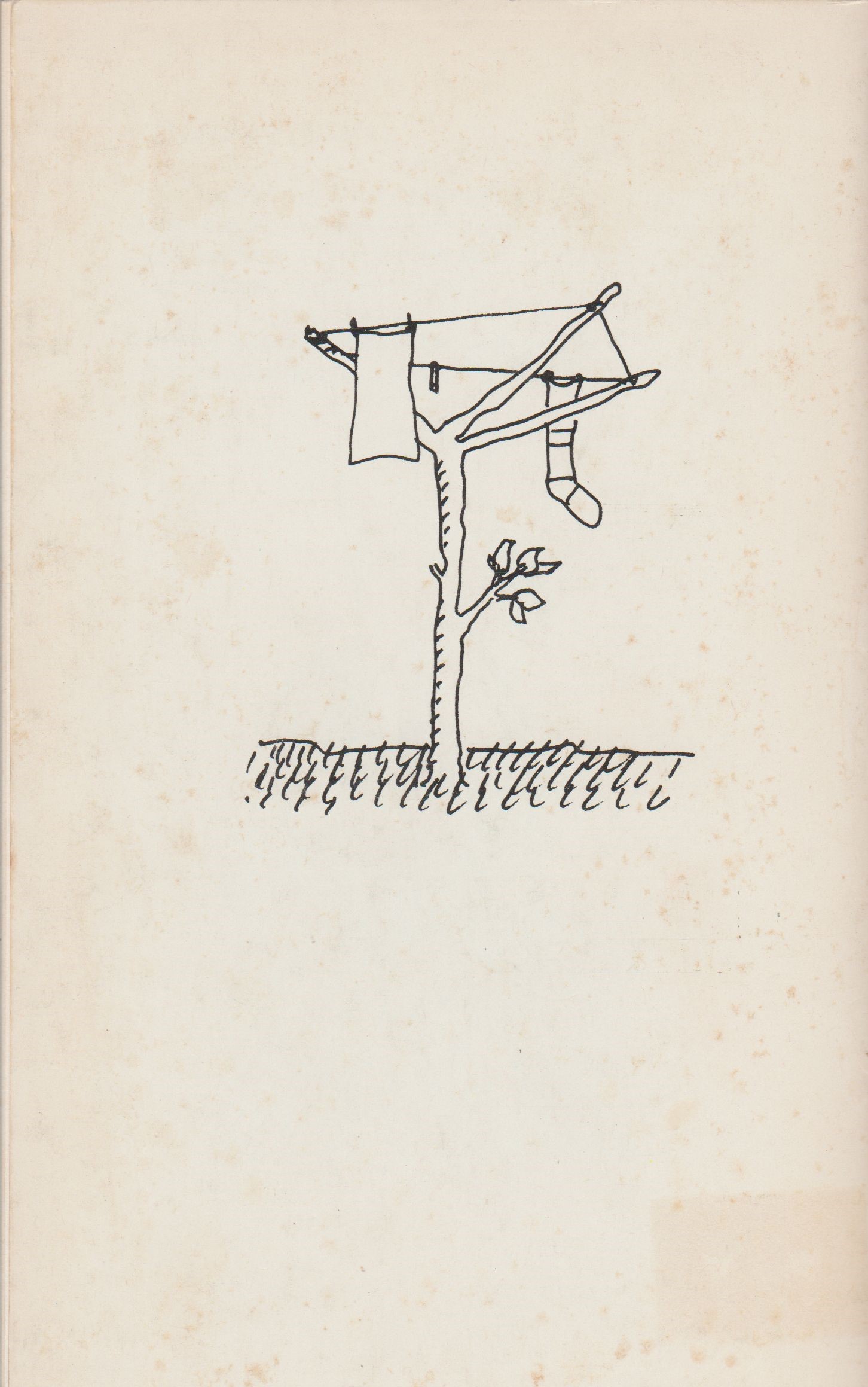 